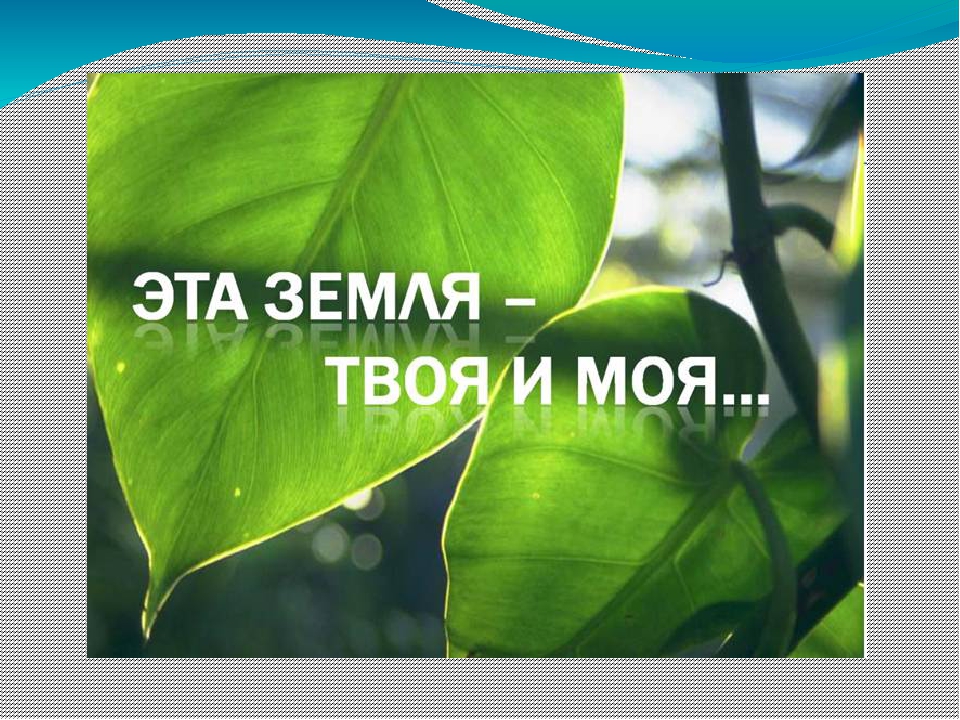 Есть одна планета – сад в этом космосе холодном.Только здесь леса шумят, птиц скликая перелетных.Лишь на ней одной увидишь – ландыши в траве зеленой,И стрекозы только тут в реку смотрят удивленно.Береги свою планету, ведь другой на свете нету. (Я. Аким)Все говорят – Земля. А каждый видит и понимает ее по-своему. Для космонавта среди звезд и созвездий она – планета.Для моряка она – берег. Для солдата – образ Родины, та ценность, которую он защищает. Для хлебопашца Земля – это то, во что он вкладывает свой пот и свою любовь. Так что же она – Земля?Земля всегда увлекала человека своим вечным возрождением, круговоротом весен и зим, беспредельностью горизонтов.Наша планета Земля – наш родной дом, в котором созданы для нас особые благоприятные условия, способствующие нашему существованию и жизнедеятельности, открывающие для нас изобилие возможностей и достаточное пространство для их реализации. Далеко не каждая планета наделена таким уникальным потенциалом и расположена в таких уникальных условиях, которые позволили бы такой бурный расцвет жизни и её форм на таком, казалось бы, ограниченном пространстве во вселенной. А ведь она такая одна во всей вселенной.Теоретики конечно же допускают, что где-то в недрах других систем и галактик может быть ещё нечто подобное, строят мощнейшие телескопы, запускают в космос всевозможные исследовательские аппараты, пытаясь найти хотя бы отдалённое подобие такого уникального сочетания в пространстве, которое представляет наша матушка Земля.   В  начале 70-х годов прошлого столетия в США произошло событие -  акция, прошедшая 22-го апреля 1970-го года, организованная известным американским активистом и политиком, защитником окружающей среды из Висконсина, сенатором Конгресса Соединённых Штатов Америки - Гейлордом Нельсоном (Gaylord Nelson) и группой студентов Гарвардского университета под руководством Денниса Хайеса. В Небраске мероприятия были, организованы сетью Earth Day Network. Целью этих акций было привлечение внимания широкой общественности к хрупкости экосистемы нашей планеты.Акция имела неожиданный успех на волне многочисленных студенческих движений тех лет. В ней приняли участие более 20 миллионов американцев и она переросла в ежегодное популярное событие, а затем распространилась по всей Земле. Во многих странах она стала отмечаться в день весеннего равноденствия, который в зависимости от календаря выпадает на 20-е или 21-е марта.Вскоре после этой грандиозной акции в США были приняты знаковые законопроекты: "Закон о чистом воздухе", "Закон о чистой воде", "Закон об исчезающих видах" и многие другие новаторские природоохранные законы. В 1971 году ООН поддержала эти инициативы и учредила новый международный праздник.Сейчас ежегодно в мероприятиях по случаю Дня Земли принимают участие более 1 миллиарда человек, что делает его крупнейшим мероприятием гражданского общества в мире. В дальнейшем ко Дню Земли было приурочено ещё одно ежегодное событие – звон Колокола Мира, который впервые был установлен в Нью-Йорке, в штаб-квартире Организации Объединённых Наций в 1954 году. «Да здравствует всеобщий мир во всем мире», гласит надпись на этом Колоколе, отлитом из собранных монет, которые были пожертвованы детьми со всех континентов нашей планеты и наградных знаков – почётных орденов, медалей многих стран мира. Колокол стал своеобразным символом нашей глобальной солидарности и стал устанавливаться во многих крупных городах и странах по всей Земле.Напомним, что Всемирный день Матери-Земли или Международный день Земли по традиции отмечают 22 апреля, а Час Земли, ежегодное экологическое мероприятие, проводят в последнюю субботу марта. Сохранению природного баланса и экологии, воды и парков, посадки деревьев, животному миру посвящено множество мероприятий в разных странах и национальных календарях.А сейчас приглашаем вас в путешествие по нашей планете Земля. Путешествуя по Земле и открывая её для самих себя, вы попадёте в разнообразный и неповторимый мир природы, встретитесь с редкими, загадочными и неожиданными гранями живого мира, столкнётесь с разными вопросами.Попробуем на них ответить:Разгадайте ребусы с названиями животных и птиц нашего края.1(ворона)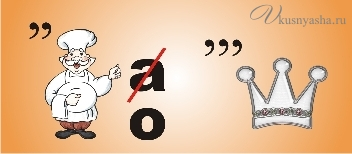 2 (свиристель)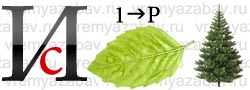  3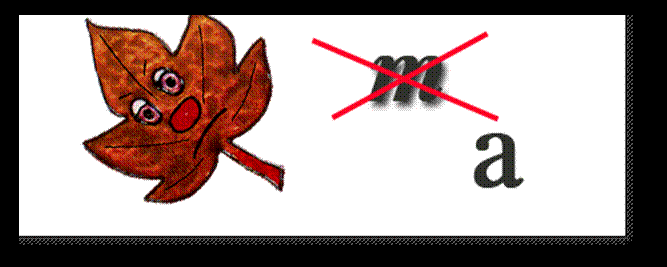  4(медведь)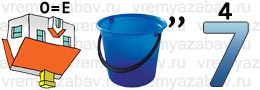  5 (белка)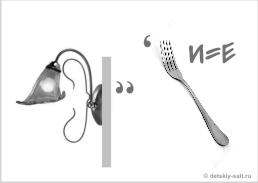  6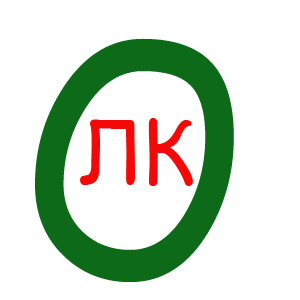                    (волк)Кроссворд “Планета Земля”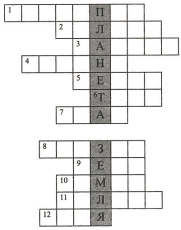 1. Целый деньИграют в пряткиС ветромРыжие заплатки. (Листопад.)2. Раскаленная стрелаДуб свалила у села. (Молния.)3. Над лесами, над рекойСемицветный мост дугой.Если б мог я встать на мост -Я б достал рукой до звезд. (Радуга.)4. Хлещет, хлещет по кустамБьет без промаху.Всю малину исхлестал,Всю черемуху.Ну, зачем так сильно лить.Набок яблоню клонить? (Ливень.)5. Мышка юркая однаПробиралась ночью в норку.Вдруг, увидев в небе корку,Громко пискнула она:- Кто-то в небо уволокСыра вкусного кусок! (Месяц.)6. Подходила - грохотала.Стрелы на поле метала.Нам казалось - шла с бедой,Оказалось - шла с водой.Подошла да пролилась –Вдоволь пашня напилась! (Туча.)7. На дворе переполох –С неба сыплется горох.Съела шесть горошин Нина.У нее теперь ангина. (Град.)8. Лишь солнце погаслоИ стало темно,Как по небу кто-тоРассыпал зерно.Какое?Не знаю...Одно лишь добавлю,Что было блестящимИ ярким оно. (Звезды.)9. Это что за потолок?То он низок, то высок,То он сер, то беловат,То чуть-чуть голубоват,А порой такой красивый –Кружевной и синий-синий! (Небо.)10. Кто-то ночью утащил лес,Был он вечером, а утром исчез.Не осталось ни пенька, ни куста,Только белая кругом пустота. (Туман.)11. Всем оно нам нравится,Без него мы плачемся.А едва появится –Взгляд отводим, прячемся:Уж очень оно яркоеИ жаркое-прежаркое. (Солнце.)12. Упала лента алаяВ луга, за край села.Весь день ее искала я,Да так и не нашла...Но лишь вокругСгустилась тьма,Как лента вдруг нашлась сама!.. (Заря.)Ответьте на вопросы викторины:Какой материк омывается всеми четырьмя океанами? (Евразия.)Очень интересные названия дают люди рекам, городам и озерам. Часто эти названия связаны с именами людей. Назовите человеческие имена на карте. (Города Анна, Лида, реки Лена, Яна, город Владимир, озеро Виктория.)Самое глубокое озеро в мире, в которое впадает множество рек, а вытекает лишь одна - Ангара. (Байкал.)Этим словом мы называем и спортивный комплекс для занятий плаванием, и часть земной поверхности, с которой по ручьям и рекам собирается вода в больший водоем (озеро или реку). Что это за слово? (Бассейн.)Назовите “цветные” моря. (Черное, Белое, Красное, Желтое.)Мы все ответственны за наш мир и гармонию, без которой жизнь на нашей планете находится под большим вопросом. Добрая воля и добрый дух в силах остановить всякое наше ошибочное направление и не будем забывать об этом. 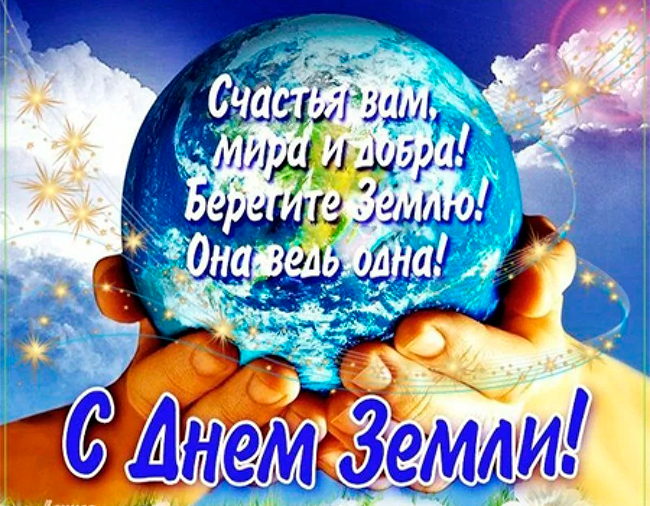 